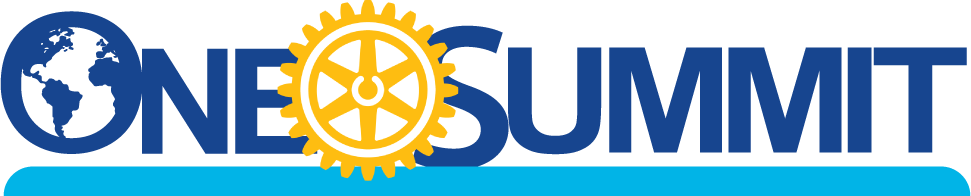 2021-22: Let’s Talk Rotary – Serve to Change LivesDocument 12aPersonal Action PlanToday at the One Rotary Summit (ORS), I learned about the synergy when Membership, Public Image and The Rotary Foundation (TRF) work together as one.  My big ah-ha moment was:Based on what I learned at today’s Summit, here are some key thoughts about Membership, the Rotary Foundation, and Public Image:As club members Serve to Change Lives, how can that impact Membership and member engagement?As club members Serve to Change Lives, how can that impact giving to and Doing Good in the World through The Rotary Foundation?

As club members Serve to Change Lives, how can my club expand our reach and increase our impact by highlighting those actions and thereby portray a positive Public Image?

What is something that my club could do to increase our ability to adapt so that we could better Serve to Change Lives?  My commitment:  When I get back to my club I will: